SEGUICICROCIERA MSC EURIBIAFIORDIDAL 10 AL 17 AGOSTO 2024PREZZO DI LISTINOPREZZO SPECIALEPrezzo per personaquota 3/4° letto adulto interna € 1249 | quota 3/4° letto adulto esterna € 1349quota 3/4° letto adulto balcone € 1409 | quota 3/4° letto bambino 2/17 anni tutte le categorie € 1079LA QUOTA COMPRENDESistemazione in cabina e categoria scelta con imbarco a KIEL.Pensione completa,con piatti gourmet nei Ristoranti Principali e cucina mediterranea e internazionale al Buffet.Volo da Roma su Amburgo e trasferimenti Andata e RitornoTasse portuali €150,00 e aeroportuali €70,00Spettacoli teatrali in stile Broadway e musica dal vivo.5 Kids Club – distinti per fasce di età (1-17 anni).Piscine, strutture sportive all’aperto e palestra con accesso libero.LA QUOTA NON COMPRENDEQuote di Servizio €84,00 obbligatorie da pre pagare; Assicurazione medico bagaglio annullamento 60€BevandeExtra e tutto quanto non espressamente indicato nella “Quota comprende”Escursioni; ·Adeguamento carburante e/o valutarioPARTENZA DI GRUPPO MINIMO 20 PAX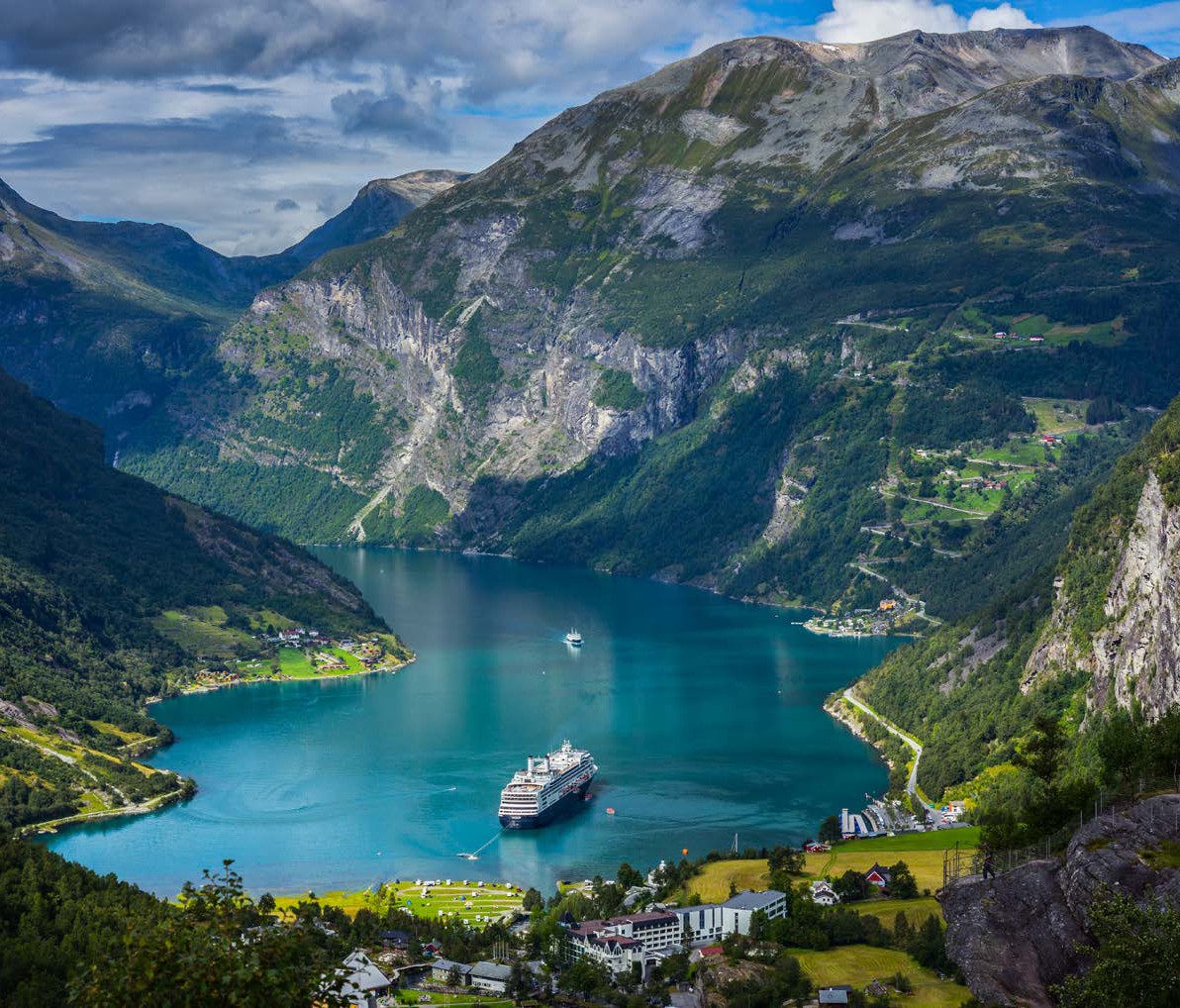 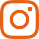 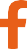 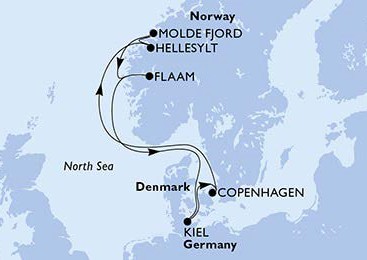 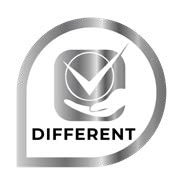 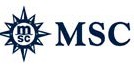 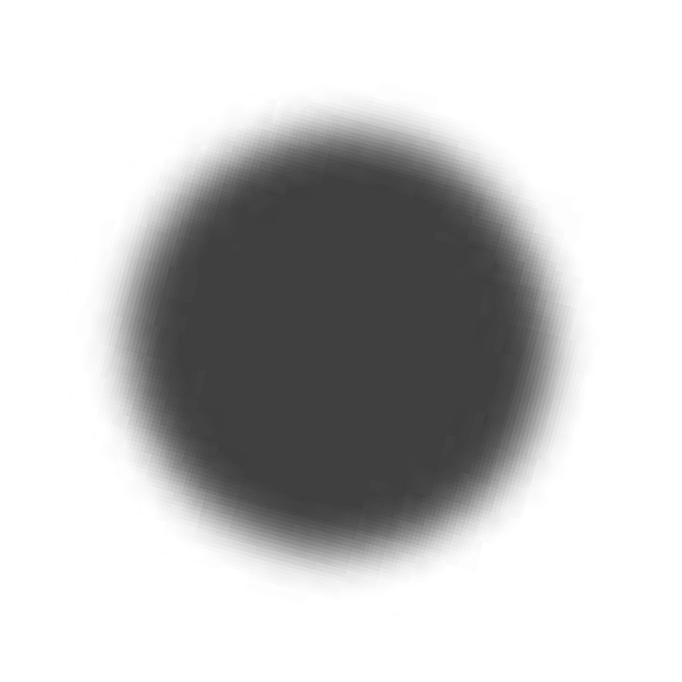 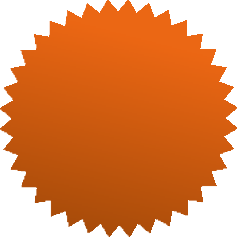 3AMSC24